2020               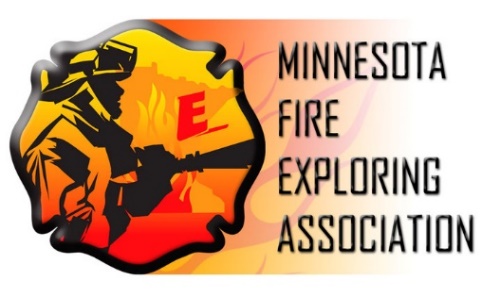 Exploring ScholarshipsMN-FEA Scholarship(s)						$1,000BACKGROUNDThe MN Fire Exploring Association is proud to offer a yearly scholarship program, made possible by generous contributions from corporations and local partners.  The scholarships objective is to assist youth in our local Fire Exploring posts in pursuing careers within Public Safety or related fields and continuing the values of Exploring.TIMELINEMarch 1st – Application Period ClosesMarch 13th – Recipients NotifiedApril 8th– Exploring Award Banquet September 202-0 or January 2021 – Upon successful completion of first semester, Award funding bank-transferred to institution where recipient enrolled.MINIMUM REQUIREMENTSMust be an outgoing high-school senior or post-secondary studentRegistered as an active member of an Explorer Post in a Scouting Council within Minnesota or active with the MN Fire Exploring Association.DESIRABLE REQUIREMENTSHigh school GPA of 2.5 or higher on a 4.0 scaleAt least two(2) years of Exploring experienceHOW TO APPLYInterested Explorers must complete and return the attached application to the MN Fire Exploring Association offices (via address or email below) no later than Sunday, March 1st.  Along with the attached application, please submit two (2) letters of recommendation from Exploring or other activity leaders.  A portrait photo will also be required for successful applicants.MN-FEAAttn: Scholarships1710 County Highway 10Spring Lake Park, MN 55432mnfeaboard@gmail.comAPPLICANT INFORMATIONName___________________________________ Date of Birth_______________ Age________Address_______________________________________________________________________City_________________________________________________ State______ Zip___________Telephone_________________________ E-Mail______________________________________Father’s name (Guardian)__________________________________ Phone_________________Mother’s name (Guardian)_________________________________ Phone__________________Parent Signature (if under 18 years of age)___________________________________________POST ADVISOR INFORMATIONDate____________ Post #___________ Organization__________________________________Post Advisor Name______________________________________________________________Post Advisor Signature___________________________________________________________Address_______________________________________________________________________City_________________________________________________ State_______ Zip__________Work Telephone____________________________ Cell Phone___________________________E-Mail________________________________________________________________________EXPLORING EXPERIENCEDescribe your experience with Fire Services Exploring or other Posts that you have been involved with. This should include, at a minimum, the amount of time you have been involved, leadership positions, community service hours, and awards or accomplishments you have received.CITIZENSHIP EXPERIENCEList and describe experience you have with other organizations, groups, or clubs outside of Exploring.  Please indicate the years you were involved, leadership positions, accomplishments and other relevant information.OPTIONAL ADDITIONAL INFORMATIONProvide any additional information that you feel important such as work experience, personal hardships, what you have learned from volunteer experiences, unusual financial circumstances, etc.FUTURE AMBITIONSSubmit a 500 word essay describing your plan and ambitions for post-secondary education and a career in that desired field.  This should include, at a minimum, the institution(s) you hope to attend, the degree you will be seeking, any work or internship experience, and a future goal of job placement and career choice.